МУНИЦИПАЛЬНОЕ БЮДЖЕТНОЕ ОБЩЕОБРАЗОВАТЕЛЬНОЕ УЧРЕЖДЕНИЕ«КРУТОЯРСКАЯ СРЕДНЯЯ ОБЩЕОБРАЗОВАТЕЛЬНАЯ ШКОЛА»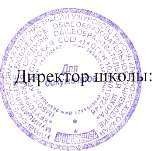 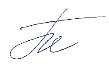 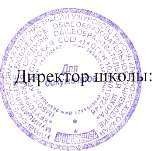 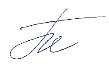 «УТВЕРЖДАЮ»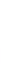 	Похабова И.ИПриказ № 1От «05» сентября 2022 г.Пландополнительного образования обучающихся                    2022 – 2023 учебный годПохабова Ирина ИвановнаПодписано цифровой подписью: Похабова Ирина Ивановна DN: 1.2.643.3.131.1.1=120C323433393030303937363830, 1.2.643.100.3=120B3034313030383037323837,email=moukrut@mail.ru, c=RU, st=Красноярский край, l=г. Ужур, o=МУНИЦИПАЛЬНОЕ БЮДЖЕТНОЕ ОБЩЕОБРАЗОВАТЕЛЬНОЕ УЧРЕЖДЕНИЕ "КРУТОЯРСКАЯ СРЕДНЯЯ ОБЩЕОБРАЗОВАТЕЛЬНАЯШКОЛА", givenName=Ирина Ивановна, sn=Похабова, cn=Похабова Ирина ИвановнаДата: 2022.08.23 19:04:31 +07'00'С. Крутояр, 2022 годПояснительная запискаВ Концепции модернизации российской системы образования определены важность и значение системы дополнительного образования детей, способствующей развитию склонностей, способностей и интересов социального и профессионального самоопределения детей и молодежи.Дополнительное образование детей - целенаправленный процесс воспитания, развития личности и обучения посредством реализации дополнительных образовательных программ, оказания дополнительных образовательных услуг и информационно- образовательной деятельности за пределами основных образовательных программ в интересах человека, государства.Основной целью дополнительного образования детей в школе является удовлетворение постоянно изменяющихся индивидуальных социокультурных и образовательных потребностей детей и их родителей, обеспечение необходимых условий личностного развития, укрепления здоровья, профессионального самоопределения и творческого труда воспитанников школы.В науке дополнительное образование детей рассматривается как «особо ценный тип образования», как «зона ближайшего развития образования в России». Современная система дополнительного образования детей предоставляет возможность многих обучающихся заниматься художественным и техническим творчеством, туристско-краеведческой и эколого-биологической деятельностью, спортом, исследовательской работой - в соответствии со своими желаниями, интересами и потенциальными возможностями.Развитие дополнительного образования детей в общеобразовательных учреждениях предполагает решение следующих задач:изучение интересов и потребностей обучающихся в дополнительном образовании детей;определение содержания дополнительного образования детей, его форм и методов работы с обучающимися с учетом их возраста, вида учреждения, особенностей его социокультурного окружения;формирование условий для создания единого образовательного пространства внутри школырасширение видов деятельности в системе дополнительного образования детей для наиболее полного удовлетворения интересов и потребностей, обучающихся в объединениях по интересам;создание условий для привлечения к занятиям в системе дополнительного образования детей большего числа обучающихся среднего и старшего возраста;создание оптимальных условий для освоения обучающимися духовных и культурных ценностей, воспитания уважения к истории и культуре своего и других народов;обращение к личностным проблемам обучающихся, формирование их нравственных качеств, творческой и социальной активности.В условиях МБОУ «Крутоярская СОШ» дополнительное образование дает ребенку реальную возможность выбора своего индивидуального пути. Получение ребенком такой возможности означает его включение в занятия по интересам, создание условий для достижений, успехов в соответствии с собственными способностями и безотносительно к уровню успеваемости по обязательным учебным дисциплинам. Дополнительное образование детей увеличивает пространство, в котором школьники могут развивать свою творческую и познавательную активность, реализовывать свои личностные качества, демонстрировать те способности, которые зачастую остаются невостребованными основным образованием. В дополнительном образовании детей ребенок сам выбирает содержание и форму занятий, может не бояться неудач.При организации дополнительного образования детей МБОУ «Крутоярская СОШ»   опирается на следующие приоритетные принципы:свободный выбор ребенком видов и сфер деятельности,ориентация на личностные интересы, потребности, способности ребенка,возможность свободного самоопределения и самореализации ребенка,единство обучения, воспитания, развития,практико-деятельностная основа образовательного процесса.Дополнительное образование, во-первых, оказывает воздействие на образовательный процесс школы. Дополнительные образовательные программы:углубляют и расширяют знания обучающихся по основным и факультативным предметам;делают школьное обучение личностно-значимым для многих обучающихся;стимулируют учебно-исследовательскую активность школьников;повышают мотивацию к обучению по ряду общеобразовательных курсов.Во-вторых,	дополнительное	образование			детей	оказывает	существенное воспитательное воздействие на обучающихся. Способствует возникновению у ребенка потребности в саморазвитии, формирует у него готовность и привычку к творческой деятельности, повышает его собственную самооценку и его статус в глазах сверстников, педагогов, родителей. Занятость	обучающихся		во	внеучебное	время содействует укреплению самодисциплины,		развитию	самоорганизованности		и самоконтроля	школьников,	появлению	навыков	содержательного	проведения	досуга, позволяет формировать у детей практические навыки здорового	образа жизни, умение противостоять негативному воздействию окружающей среды.Таким образом, дополнительное образование в МБОУ «Крутоярская СОШ»   решает целый комплекс задач, направленных на гуманизацию всей жизни школы:выровнять стартовые возможности развития личности ребенка;способствовать выбору его индивидуального образовательного пути;содействовать самореализации личности ребенка и педагога.Нормативно-правовым основанием для составления учебного плана дополнительного образования детей МБОУ «Крутоярская СОШ»   является:Федеральный закон от 29 декабря 2012 г. N 273-ФЗ «Об образовании в Российской Федерации»,Концепция развития дополнительного образования детей от 4 сентября 2014 г.№1726-р;Методические рекомендации по проектированию дополнительных общеразвивающих программ (включая разноуровневые программы) от 18 ноября 2015 г. № 09-3242,Приказ Министерства образования и науки РФ от 29 августа 2013 г. № 1008 «Об утверждении Порядка организации и осуществления образовательной деятельности по дополнительным общеобразовательным программам»,СанПиН 2.4.4.3172-14 «Санитарно-эпидемиологические требования к устройству, содержанию и организации режима работы образовательных организаций дополнительного образования детей»,Положение об организации дополнительного образования в МБОУ «Крутоярская СОШ»   Устав МБОУ «Крутоярская СОШ»   Лицензия на право ведения образовательной деятельности.Режим занятийдетских объединений дополнительного образования обучающихсяПри составлении учебного плана по дополнительному образованию детей в МБОУ «Крутоярская СОШ»   учтены нормативы, обозначенные в Санитарно-эпидемиологических правилах и нормативах Сан ПиН 2.4.4.3172-14.Расписание занятий творческих объединений составляется с учетом того, что они являются дополнительной нагрузкой к обязательной учебной работе детей и подростков в общеобразовательных учреждениях, и поэтому необходимо соблюдение следующих гигиенических требований.Между занятиями в школе (независимо от обучения) и посещением творческих объединений дополнительного образования и спортивных секций у детей должен быть перерыв для отдыха не менее 20 минут.Занятия детей проводятся в любой день недели, включая каникулярное время. Продолжительность занятий в творческих объединениях и спортивных секциях в учебные дни, не превышает 1,5 часа, в выходные и каникулярные дни - 3 часа. После 30 - 45 минут занятий организован перерыв длительностью 10 минут для отдыха детей и проветривания помещений.Основные формы организации учебно-воспитательного процесса дополнительного образования детей являются: занятия групповые, индивидуальные, занятия-концерты, занятия-соревнования, занятия-практикумы, показательные выступления и т.д.Количество и обоснование направленностей дополнительного образования детейСогласно лицензии с регистрационным № 0133/02750 от 02 октября 2015 года реализация дополнительного образования детей и взрослых осуществляется по следующим направленностям:физкультурно-спортивная;естественнонаучная,техническая,социально-педагогическая,художественная.Физкультурно-спортивная направленность реализуется объединением: «Волейбол», «Баскетбол», «Шахматы», «Мини-футбол», «Игротека»..Основными задачами данной направленности являются:развитие таких качеств, как ловкость, быстрота реакции, смелость, выносливость, подвижность;формирование умения работать в команде, чувство взаимовыручки и взаимопомощи;формирование навыков здорового образа жизни.Естественнонаучная направленность реализуется объединениями «Занимательная география»Основными задачами данной направленности являются:развитие интересов обучающихся, дополнительное и углубленное изучение предметов естественнонаучного цикла;развитие	познавательной	активности,	самостоятельности,	любознательности обучающихся;развитие гармонической, целостной личности;комплексное формирование экологической культуры подрастающего поколения;привлечение к общественно-полезной работе детей и молодежи;углубленное освоение теоретических разделов отраслей наук.Техническая направленность реализуется объединением: «Игротека», «Самоделкины»Основными задачами данной направленности являются:научить учащихся созданию web-сайта, с использованием языка разметки гипертекста HTML;развивать навыки планирования, реализации и размещения Web-сайта с соблюдением авторских прав;активизировать интерес к научно-техническому творчеству, технике, высоким технологиям;способствовать формированию мотивов к познавательной и творческой деятельности.Социально-педагогическая направленность включает в себя следующие объединения: «ЮИД », «Юный пожарный», «Школа Юнармейца»,»КВН»«Православные храмы России», «Православные праздники в народных традициях», «В мире профессий», «Юные журналисты». Программы социально-педагогической направленности выделяют в качестве цели освоение детьми положительного социального опыта, социальных ролей и установок, выработку ценностных ориентаций и способности рефлексии.Основными задачами данной направленности являются:реализация потребности, интереса и стремления ребенка к самоутверждению, самооценке, установлению взаимодействия с социальной средой,становление активной личностной позиции,осознание своего социального статуса и связанного с ним ролевого поведения, как формы реализации индивидуальных возможностей личности.Художественная	направленность	включает	в	себя	следующие	объединения: театральный кружок «Увлекательный квиллинг» и кружок «ФАворит».Основными задачами данной направленности являются:развитие творческих способностей и познавательной активности обучающихся;развитие	художественного	вкуса,	фантазии,	изобретательности, пространственного воображения.развитие интеллектуально-творческого потенциала личности.Наличие кадрового, программно-методического, материально-технического обеспечения учебного плана.Для реализации учебного плана дополнительного образования детей МБОУ «Крутоярская СОШ» созданы необходимые кадровые и материально-технические условия для развития дополнительного образования детей на базе школы на 1-3 уровнях образования.Реализацию программ дополнительного образования осуществляют 9 педагогов .Материально-технические условия:учебные кабинеты - 25; спортивные залы – 1, актовый зал – 1.Для проведения спортивных и культурно-массовых мероприятий в учреждении имеются спортивный инвентарь, звуковая аппаратура.Расписание занятий детских объединенийРасписание занятий детских объединений дополнительного образования детей является организационным и финансовым документом. Расписание утверждается директором образовательного учреждения. При составлении расписания занятий детских объединений учитывались требования СанПиН 2.4.4.3172-14.Комплектование по направленностям детских объединенийСистема представления результатов воспитанников:участие	в	спортивных	соревнованиях,	творческих	конкурсах,	конференциях школьного, муниципального, регионального и федерального уровня;итоговые выставки творческих работ;презентации итогов работы творческих объединений;концертная деятельность.Текущий контрольТекущий контроль за деятельностью объединений дополнительного образования осуществляется с целью проверки наполняемости учебных групп, посещаемости занятий учащимися, оформления журналов, работы детских объединений по расписанию, проверки программно-методического обеспечения, выполнения образовательных программ, контроля за промежуточными и итоговыми результатами образовательной деятельности детских объединений. В течение года осуществляется посещение учебных занятий объединений дополнительного образования. По возможности осуществляется посещение массовых мероприятий учебного (концерты, выставки, защиты проектов и докладов) и воспитательного характера (тематические мероприятия), запланированных на учебный год.Мониторинг программы Контроль результативности дополнительного образования в школе, его интеграции с общим образованием коллектив школы планируется осуществлять путем проведения мониторинговых исследований, диагностики обучающихся и их родителей (лиц их заменяющих)Учебный план работы объединений дополнительного образования (кружков  и спортивных секций) на 2022 – 2023 учебный год в объёме 36 часовНаправленностьОбщее количество - 800Общее количество - 800Общее количество - 800НаправленностьобъединенийгруппобучающихсяФизкультурно- спортивная47114Естественнонаучная1344Техническая2220Социально- педагогическая49194Художественная2228Направление объединенияНазваниеобъединенияДни неделиЧасы КлассыКоличество группПреподавательФизкультурно-спортивное«Волейбол» группа 1Понедельник, вторник, четверг4,5 часа5 -7 класс1 группаШевченко А.А.Физкультурно-спортивное«Волейбол»группа 2 Понедельник, вторник, четверг4.5 часа8 -11 класс1 группаШевченко А.А.Физкультурно-спортивное«Мини-футбол»группа 1 Понедельник, вторник, среда3 часа5 -7 класс1 группаШевченко А.А.Физкультурно-спортивное«Мини-футбол»группа 2 Среда, четверг, пятница3 часа8-11 класс1 группаШевченко А.А.Физкультурно-спортивное«Баскетбол»группа 1Пятница 1,5 часа6-8 класс1 группаШевченко А.А.Физкультурно-спортивное«Баскетбол»группа 2Пятница1,5 часа9-11 класс1 группаШевченко А.А.Социально-педагогическое«Школа Юнармейца»Понедельник, среда3 часа7-8 класс1 группаКрюченко С.В.Социально-педагогическое«Школа Юнармейца»Вторник,  четверг3 часа9-11 класс1 группаКрюченко С.В.Социально-педагогическое«Школа Юнармейца»Понедельник, среда3 часа5-6 класс1 группаКрюченко С.В.Социально-педагогическое«Школа Юнармейца»Пятница1 час2-4 класс1 группаКрюченко С.В.Художественное  «Фаворит»Четверг, пятница2 часа5-11 класс1 группаУстинова И.В.Техническая «РОБИКС» Понедельник, вторник2 часа5 - 11 класс1 группаУстинова И.В.Естественнонаучная«Занимательная география»Вторник1.5 часа9а класс1 группаПолякова М.Л.Естественнонаучная«Занимательная география»среда1 час7-8 класс1 группаПолякова М.Л.Естественнонаучная«Занимательная география»четверг1.5 часа9б класс1 группаПолякова М.Л.Социально-гуманитарная  «Игротека»Вторник, четверг2 часа1-5 класс1 группаШевченко Т.С.Социально-гуманитарная  «Юный пожарный»Вторник1 час5-9класс1 группаХарченко Д.В.Социально-гуманитарная  «ЮИД»Понедельник2 часа5-9класс1 группаХарченко Д.В.Социально-гуманитарная  «КВН»Вторник, четверг2 часа2-4 класс1 группаШевченко Т.С.Социально-гуманитарная  «КВН»Вторник, среда6 часов5-9класс1 группаШевченко Т.С.Техническая«Самоделкины»Понедельник, среда, пятница3 часа3-7 класс1 группаЕлисеева Л.В.Художественное «Увлекательный квиллинг»Вторник, четверг 2 часа2-9 ад.класс1 группаЕлисеева Л.Ввсего36по плану36